RationaleA good, well-managed homework programme helps children and young people to develop the skills and attitudes they will need for successful lifelong learning. Homework also supports the development of independent learning skills and provides parents with an opportunity to take part in their children's education.
Learning at home is an essential part of good education. Regular homework is important as it gives pupils the opportunity to practice at home the tasks covered in class, and helps the pupils work towards improving important skills such as reading or times tables. It also helps children and young people to become confident and independent in their learning, which will help throughout their time at school and in adult life.In primary schools, the focus of homework should be on the important skills of literacy and numeracy. Regular reading at home, especially reading with parents, should be encouraged. Pupils in primary schools should be given other tasks such as finding out and preparing information as well as traditional writing tasks. What Homework will be set?In all year groups across the school there is an expectation that some phonics or spelling practice will take place at home each week. There is also an expectation that parents support the learning of times tables where appropriate in the school. The school asks that all pupils read regularly at home and that this is shared with school through the use of home/school reading diaries. The school uses a tic tac toe half termly homework grid for pupils in all year groups. Each teacher will set a minimum expectation of amount of work completed.What is the role of the school?The school will set homework at the beginning of each half term and send this home within the first week of the half term. The school will set homework that is appropriately challenging for each year group and will have expectations in line with the age of pupils. The school will ensure that all homework completed is celebrated and is marked by either the class teacher or another member of staff. What is the role of the child?To take home and then return your homework To tell your parents you have homework and ask them to help or check workTo read regularly (each evening) and log this progress in the ‘Reading diary’.What is the role of parents?Make it clear to your child that you value homework Work with or be available to help your child Discuss and check the accuracy of their work Encourage and praise whenever possible All children are expected to complete homeworkMuch of the homework set, will center around you working with your child. For example, reading with them, learning spellings and multiplication tables. Getting your child into an organised supported pattern of learning at home will reap rewards during both their primary education and their transition to secondary education.Never be afraid to discuss homework with the teacher if you need further information. Together we can create secure foundations for life long learning.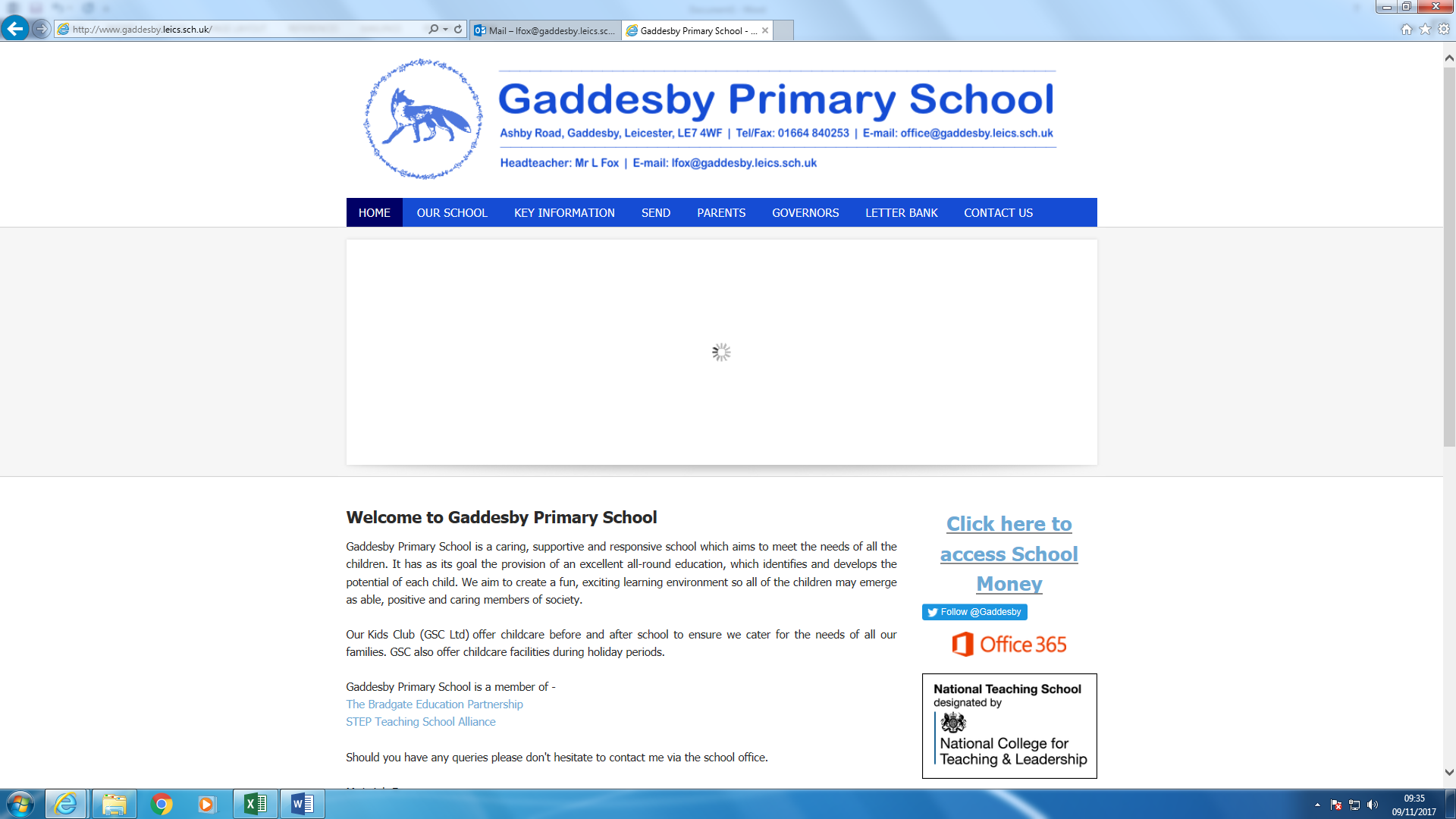 